ООО “Сидим Дома”ул. Улица Домашняя, дом 1город Москва, РФ, 123456(800) 123-45-67no_reply@example.com31 марта 2020 года.Уведомление сотрудникам ООО “Сидим Дома”Уважаемые сотрудники ООО “Сидим Дома”В связи с введением на территории города Москвы режима повышенной готовности Указом Мэра города Москвы от 26 марта 2020 г. № 31-УМ, деятельность ООО “Сидим Дома” временно приостановлена.Так как доход и исполнение обязательств по трудовому законодательству нашей организации напрямую зависит от реализации готовой продукции, мы вынуждены Вам сообщить о сокращении штата в целях оптимизации штатной численности.ООО “Сидим Дома” информирует об отсутствии возможности более предоставлять имеющийся ранее объем работы (ст.22 ТК РФ) и производить соответствую оплату труда.Руководство ООО “Сидим Дома” гарантирует произвести все выплаты в соответствии со ст.180 ТК РФ с оформлением и направлением соответствующих документов.Просим с пониманием отнестись к сложившейся не по нашей вине ситуации, данная мера является вынужденной и обязательной для ООО “Сидим Дома” в целях минимизации рисков и предотвращения банкротства организации, в результате чего станет невозможным исполнение обязательств перед работниками и контролирующими органами.В связи с искренним беспокойством в отношении своих сотрудников, руководство ООО “Сидим Дома” видит два конструктивных выхода  из сложившейся ситуации:Оформление на работу в организацию, деятельность которой законно не приостановлена.Обратиться в Центр занятости населения (https://czn.mos.ru/), где возможно дистанционно получить статус безработного для оформления денежного пособия,  а документы прикрепляются в виде световых копий или фотографии.Согласно Постановлению Правительства Российской Федерации от 07.11.2019 № 1426 "О размерах минимальной и максимальной величин пособия по безработице на 2020 год” максимальный размер пособия составляет 11 280 рублей.В соответствии с Указом Мэра города Москвы №34-УМ от 29 марта 2020 года “О внесении изменений в указ Мэра Москвы от 5 марта 2020 г. № 12-УМ” для безработных граждан региональная компенсация устанавливается в таком размере, чтобы общая сумма выплат с учетом пособия по безработице (стипендии), выплат в рамках дополнительной материальной поддержки безработных граждан и региональной компенсации составляла 19 500 рублей. Региональная компенсация безработным гражданам, устанавливается в беззаявительном порядке.С наилучшими пожеланиями,Генеральный директорООО “Сидим Дома”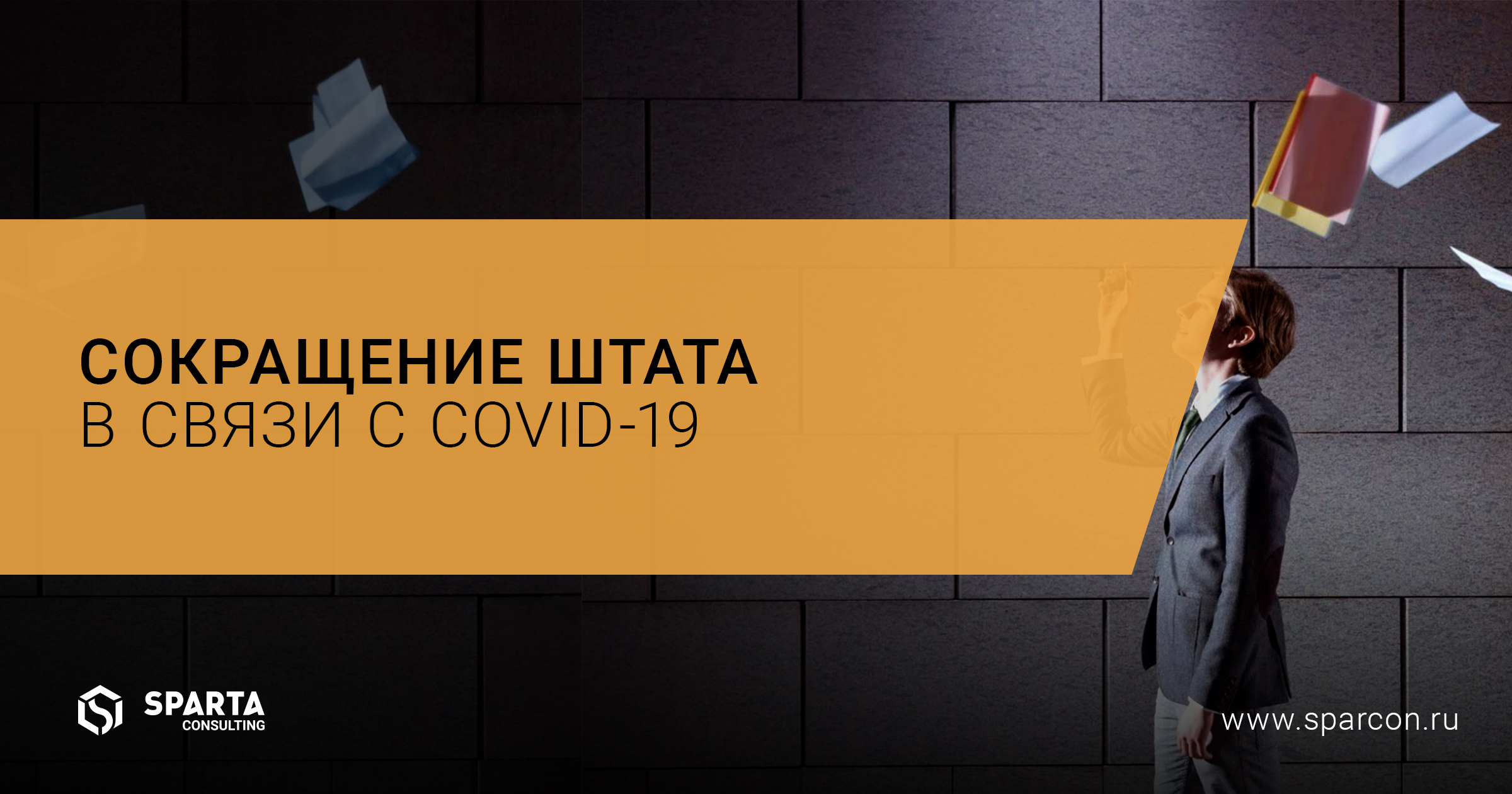 